PLANEJAMENTO DE AULA REMOTA DE HISTÓRIA UNIDADE 1 – AULA 1Anexos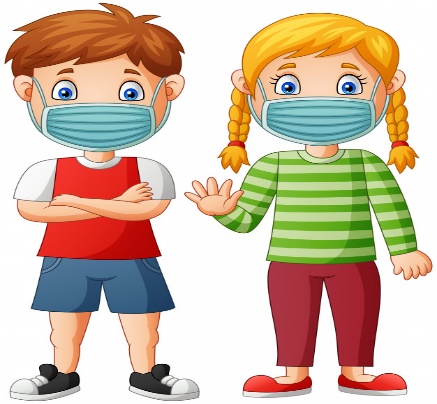 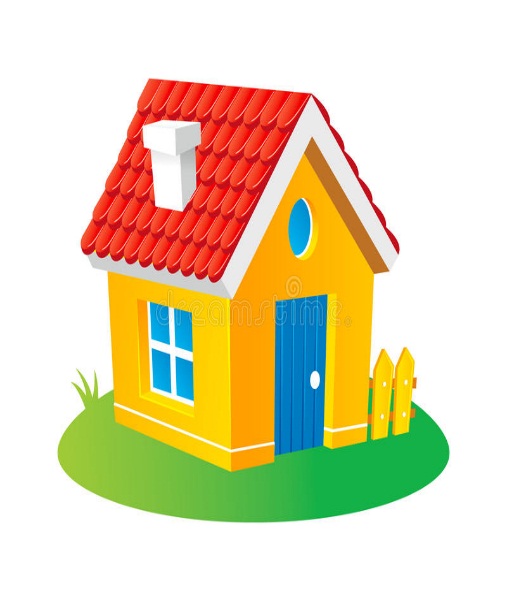 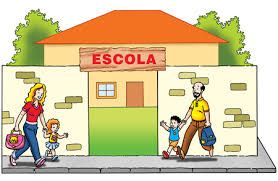 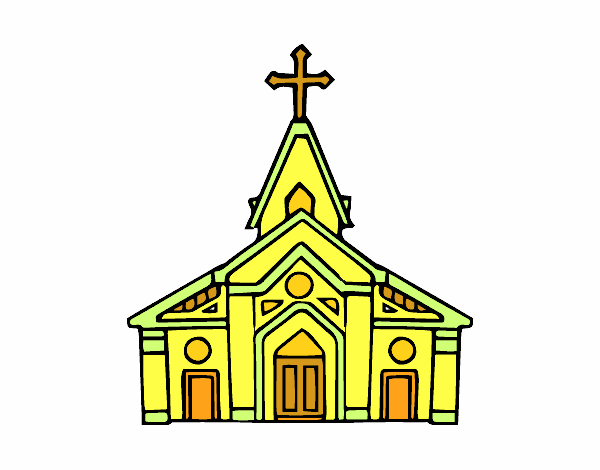 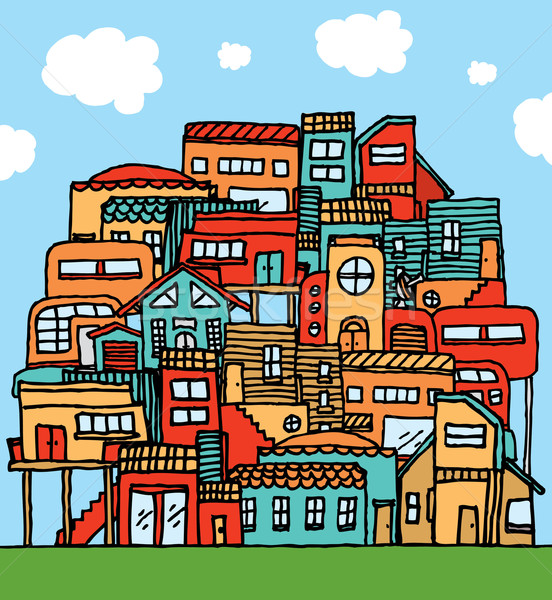                 FILHO(A)                                                  ALUNO(A)                                                            FIEL /IRMÃO                                                VIZINHO                                                                                             Escola/SMEPrograma de Aulas Remotas VEM APRENDER Programa de Aulas Remotas VEM APRENDER Ano: 2º ano         Data:     02/03/2021                09/03/2021Professor (a):Celma Alves de Oliveira e Viviane Aparecida LimaCoordenação de Área:Carla Rosana OroskiCarla Rosana OroskiHabilidade Reconhecer os espaços de sociabilidade e identificar os motivos que aproximam e separam as pessoas em diferentes grupos sociais ou de parentesco.Objetivo (s) de aprendizagemReconhecer os diferentes espaços de convivência na sua comunidade;Identificar e descrever práticas e papéis sociais que as pessoas exercem em diferentes comunidades.Link da aulahttps://youtu.be/6q3IcR8wzWoObjetos de conhecimento A noção do “Eu” e do “Outro”: comunidade, convivências e interações entre pessoas.Tempo aula TV:    25’Desenvolvimento da aula – Estratégias de EnsinoDesenvolvimento da aula – Estratégias de EnsinoDesenvolvimento da aula – Estratégias de EnsinoOrganização Organização Ações do professorAções do professorPossíveis ações esperadas dos alunosDo TempoDos RecursosINTRODUÇÃO1 -Explicar que houve mudança na grade curricular onde no ano passado tínhamos a disciplina de Ciências Humanas e a partir de hoje estudaremos separado a disciplina de História e Geografia. Nós trabalharemos a disciplina de História estudando as ações do homem no tempo e no espaço.2 – Apresentação do Pedro e da Laura, alunos de escolas da rede municipal de ensino de Ponta Grossa.3 -Indagações sobre o porquê de todas as coisas terem um nome.-Será que tudo tem um nome?  Por que será que nós temos um nome?INTRODUÇÃO1 -Explicar que houve mudança na grade curricular onde no ano passado tínhamos a disciplina de Ciências Humanas e a partir de hoje estudaremos separado a disciplina de História e Geografia. Nós trabalharemos a disciplina de História estudando as ações do homem no tempo e no espaço.2 – Apresentação do Pedro e da Laura, alunos de escolas da rede municipal de ensino de Ponta Grossa.3 -Indagações sobre o porquê de todas as coisas terem um nome.-Será que tudo tem um nome?  Por que será que nós temos um nome?1 – Compreender que teremos a disciplina de História e Geografia separadas.2 -Estar atento a história de vida dos novos colegas fazendo relação com a escola que estuda, o bairro e sua família.3-Responder sim e que temos um nome para poder saber quem somos e identificar os objetos.4’Bonecos Pedro e LauraDESENVOLVIMENTO DA AULA1 – Apresentar diversos objetos destacando que cada um tem um nome, exemplo: o lampião, o disco de vinil, bem como o nome das pessoas, refletindo que todos nós temos um nome, que esse nome nossos pais nos deram quando nascemos.2- Questionar os alunos: Vocês sabiam que cada nome tem um significado? Você sabe o significado do seu nome?3– Exemplificar o significado de um nome, por exemplo o nome da professora: Celma: Significa "protegida pelos deuses”. 4 -Questionar os alunos sobre o porquê de se ter um sobrenome, explicando a sua importância em se identificar através do documento comprovando os membros da mesma família;5 – Mostrar os documentos de identificação individual que cada pessoa possui, o qual nos identifica perante toda a sociedade como a certidão de nascimento, CPF, carteira de vacinação entre outros.6 – Explicar que todos somos seres únicos e que temos documentos que nos identificam perante os outros. Explicar ainda que apesar de termos nossa individualidade, é muito importante conviver com o outro para podermos ser parte integrante de diversos grupos sociais. Questionar: Será que eu consigo viver sozinho? 7 – Explicar que pertencemos a diversos grupos sociais como a família, escola, igreja, comunidade... E que em cada grupo desempenhamos funções/papeis recebemos uma denominação, por exemplo, na família sou filho, irmão, neto; na escola sou aluno, colega; na padaria sou cliente .... e que todos contribuem para a formação da nossa identidade pessoal.8- Construção de um cartaz para fixação do conteúdo com imagens de diversos grupos caracterizando o indivíduo e suas funções em cada grupo ao qual está inserido no momento;(ANEXO) DESENVOLVIMENTO DA AULA1 – Apresentar diversos objetos destacando que cada um tem um nome, exemplo: o lampião, o disco de vinil, bem como o nome das pessoas, refletindo que todos nós temos um nome, que esse nome nossos pais nos deram quando nascemos.2- Questionar os alunos: Vocês sabiam que cada nome tem um significado? Você sabe o significado do seu nome?3– Exemplificar o significado de um nome, por exemplo o nome da professora: Celma: Significa "protegida pelos deuses”. 4 -Questionar os alunos sobre o porquê de se ter um sobrenome, explicando a sua importância em se identificar através do documento comprovando os membros da mesma família;5 – Mostrar os documentos de identificação individual que cada pessoa possui, o qual nos identifica perante toda a sociedade como a certidão de nascimento, CPF, carteira de vacinação entre outros.6 – Explicar que todos somos seres únicos e que temos documentos que nos identificam perante os outros. Explicar ainda que apesar de termos nossa individualidade, é muito importante conviver com o outro para podermos ser parte integrante de diversos grupos sociais. Questionar: Será que eu consigo viver sozinho? 7 – Explicar que pertencemos a diversos grupos sociais como a família, escola, igreja, comunidade... E que em cada grupo desempenhamos funções/papeis recebemos uma denominação, por exemplo, na família sou filho, irmão, neto; na escola sou aluno, colega; na padaria sou cliente .... e que todos contribuem para a formação da nossa identidade pessoal.8- Construção de um cartaz para fixação do conteúdo com imagens de diversos grupos caracterizando o indivíduo e suas funções em cada grupo ao qual está inserido no momento;(ANEXO) 1 – Observar os objetos demonstrados e refletir sobre o seu nome. O por  que este nome foi dado pelos seus pais.2–3- Responder que sabe ou não sabe que todos têm um significado.4- Escrever o nome e sobrenome em seu caderno de História.5 – Reconhecer que possui estes documentos e que utiliza quando vai ao médico, fazer matrícula na escola, tomar vacina  no posto de saúde.6 – Escutar atentamente e responder que não é possivel viver sozinho.7-8– Identificar os grupos sociais que ele já faz parte, perceber que em cada grupo recebe uma denominação diferente e desempenha uma função/papel diferente.3’2’2’3’2’5’Objetos diversificadosCertidão nasci-mentoCartaz/ImagensATIVIDADE DE SISTEMATIZAÇÃO/VALIDAÇÃO DAS APRENDIZAGENS –Aprendemos hoje que somos seres únicos, que não vivemos sozinhos e que fazemos parte de diversos grupos sociais nos quais recebemos denominações diferentes pois desempenhamos funções diferentes.ATIVIDADE DE SISTEMATIZAÇÃO/VALIDAÇÃO DAS APRENDIZAGENS –Aprendemos hoje que somos seres únicos, que não vivemos sozinhos e que fazemos parte de diversos grupos sociais nos quais recebemos denominações diferentes pois desempenhamos funções diferentes.ATIVIDADE DE SISTEMATIZAÇÃO/VALIDAÇÃO DAS APRENDIZAGENS –Aprendemos hoje que somos seres únicos, que não vivemos sozinhos e que fazemos parte de diversos grupos sociais nos quais recebemos denominações diferentes pois desempenhamos funções diferentes.1’TAREFA/ATIVIDADES DE CASA: 1 – Identificação de dados pessoais do aluno.2 – Reconhecer os grupos aos quais pertence identificando seu papel em cada um deles.TAREFA/ATIVIDADES DE CASA: 1 – Identificação de dados pessoais do aluno.2 – Reconhecer os grupos aos quais pertence identificando seu papel em cada um deles.TAREFA/ATIVIDADES DE CASA: 1 – Identificação de dados pessoais do aluno.2 – Reconhecer os grupos aos quais pertence identificando seu papel em cada um deles.CONCLUSÃO DA AULA: *Retomada do objetivo do dia:- Reconhecer os diferentes espaços de convivência na sua comunidade;- Identificar e descrever práticas e papéis sociais que as pessoas exercem em diferentes comunidades. *Explicação da atividade para casa como forma de fixação do conteúdo da aula.CONCLUSÃO DA AULA: *Retomada do objetivo do dia:- Reconhecer os diferentes espaços de convivência na sua comunidade;- Identificar e descrever práticas e papéis sociais que as pessoas exercem em diferentes comunidades. *Explicação da atividade para casa como forma de fixação do conteúdo da aula.CONCLUSÃO DA AULA: *Retomada do objetivo do dia:- Reconhecer os diferentes espaços de convivência na sua comunidade;- Identificar e descrever práticas e papéis sociais que as pessoas exercem em diferentes comunidades. *Explicação da atividade para casa como forma de fixação do conteúdo da aula.3’SlidePropostas Sugestões para o professor na escolaSugestões para o professor na escolaSugestões para o professor na escolaSugestões para o professor na escolaAtividade Avaliativa Para aprofundamentos sobre a temática da aulahttps://monografias.brasilescola.uol.com.br/sociologia/os-grupos-sociais.htmhttps://www.todamateria.com.br/grupos-sociais/Vídeo: https://www.youtube.com/watch?v=FTPtPvIYKMkhttps://monografias.brasilescola.uol.com.br/sociologia/os-grupos-sociais.htmhttps://www.todamateria.com.br/grupos-sociais/Vídeo: https://www.youtube.com/watch?v=FTPtPvIYKMkhttps://monografias.brasilescola.uol.com.br/sociologia/os-grupos-sociais.htmhttps://www.todamateria.com.br/grupos-sociais/Vídeo: https://www.youtube.com/watch?v=FTPtPvIYKMkhttps://monografias.brasilescola.uol.com.br/sociologia/os-grupos-sociais.htmhttps://www.todamateria.com.br/grupos-sociais/Vídeo: https://www.youtube.com/watch?v=FTPtPvIYKMkREFERÊNCIAS BIBLIOGRÁFICAS(usadas para a aula)Livro de História 2º ano – Ápis – Editora ática;https://www.dicionariodenomesproprios.com.br/Livro Akpalô – História e Geografia – Editora do Brasil- 1ª edição – 2017http://agoraentendihi.blogspot.com/2017/12/atividades-de-historia-para-o-2-ano.html - atividade dos grupos sociais.Livro de História 2º ano – Ápis – Editora ática;https://www.dicionariodenomesproprios.com.br/Livro Akpalô – História e Geografia – Editora do Brasil- 1ª edição – 2017http://agoraentendihi.blogspot.com/2017/12/atividades-de-historia-para-o-2-ano.html - atividade dos grupos sociais.Livro de História 2º ano – Ápis – Editora ática;https://www.dicionariodenomesproprios.com.br/Livro Akpalô – História e Geografia – Editora do Brasil- 1ª edição – 2017http://agoraentendihi.blogspot.com/2017/12/atividades-de-historia-para-o-2-ano.html - atividade dos grupos sociais.Livro de História 2º ano – Ápis – Editora ática;https://www.dicionariodenomesproprios.com.br/Livro Akpalô – História e Geografia – Editora do Brasil- 1ª edição – 2017http://agoraentendihi.blogspot.com/2017/12/atividades-de-historia-para-o-2-ano.html - atividade dos grupos sociais.